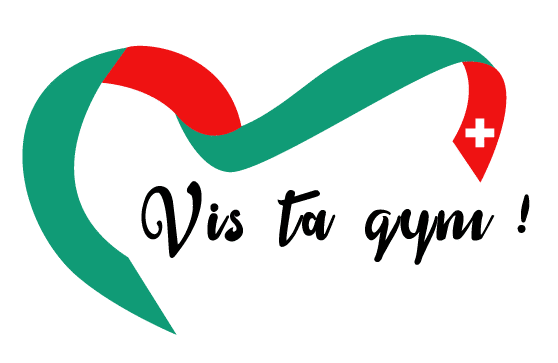 28 avril 2024CernierSalle de gymnastique de la FontenelleOrganisation FSG Fémina HauteriveInscriptionsInscriptionsNom de la société :	Nom, prénom du responsable technique :	Adresse mail du responsable technique : 	Nom, prénom du caissier : 	Adresse mail du caissier : 	IBAN et libellé exacts du compte : 	Une facture sera envoyée au caissier avant la manifestation, le payement valide l’inscription.Délai d’inscription : 28 février 2024.Inscriptions à retourner à : 	Eliane Billod	Rue de la Fleur de Lys 8	2074 Marin	079 630 96 28	gymnastique@acng.chMerci de joindre les carnets de tests avec les inscriptions !InscriptionsJournée de testsGymnastique & DanseJeunesse et adultes2024NOM et prénomNOM et prénomAnnée de naissanceFinance de base 20.-Carnet de tests 5.-Test NoviceTest 1Test 1Test 2Test 2Test 3Test 3Test 3TOTAL prov. par gymnasteNOM et prénomNOM et prénomAnnée de naissanceFinance de base 20.-Carnet de tests 5.-Test NoviceS/ enginCordeS/ enginCordeMassuesBalleCerceauTOTAL prov. par gymnaste12345678910111213141516171819SOUS TOTALNOM et prénomNOM et prénomAnnée de naissanceFinance de base 20.-Carnet de tests 5.-Test NoviceTest 1Test 1Test 2Test 2Test 3Test 3Test 3TOTAL prov. par gymnasteNOM et prénomNOM et prénomAnnée de naissanceFinance de base 20.-Carnet de tests 5.-Test NoviceS/ enginCordeS/ enginCordeMassuesBalleCerceauTOTAL prov. par gymnaste20212223242526272829303132333435363738TOTALNOM et prénomNOM et prénomAnnée de naissanceFinance de base 20.-Carnet de tests 5.-Test 4Test 4Test 4Test 5Test 5Test 5Test 6Test 6Test 6Test 7Test 7Test 7Test 7TOTAL prov. par gymnasteNOM et prénomNOM et prénomAnnée de naissanceFinance de base 20.-Carnet de tests 5.-S/ enginBalleMassuesCordeCerceauRubanS/ enginBalleMassuesBalleMassuesCerceauRuban12345678910111213141516TOTAL